VABILO NA STROKOVNO SREČANJE Z NASLOVOM»Center socialnih inovacij - POVEZOVANJE MED AKTERJI NA PODROČJU SOCIALNIH DEJAVNOSTI« VABILORegijski strokovni posvet»Center socialnih inovacij - Povezovanje med akterji na področju socialnih dejavnosti«Spoštovani!Javni zavod ŠKTM Radlje ob Dravi organizira v petek, 17. 03. 2017, strokovni posvet z naslovom »Center socialnih inovacij - Povezovanje med akterji na področju socialnih dejavnosti«.Strokovni posvet bo potekal v Marenberškem mladinskem kulturnem centru Radlje ob Dravi (dvorana hostla), Mariborska cesta 8, 2360 Radlje ob Dravi, s pričetkom ob 10. uri.Posvet je namenjen akterjem v regijskem okolju, ki delujejo na različnih področjih povezanih s socialnimi vprašanji. Osrednji namen strokovnega posveta je okrepiti sodelovanje med institucijami, javnimi zavodi in NVO na področju sociale. Predstavljeni bodo pilotni projekti socialnih inovacij na Koroškem ter dobre prakse že vzpostavljenih vsebinskih sodelovanj.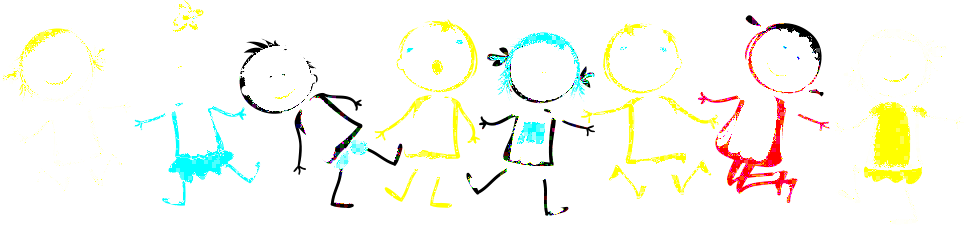 Vabljeni, da si rezervirate čas in se nam pridružite. Prosimo vas, da svojo udeležbo potrdite do srede, 15. 03. 2017 na telefonsko številko 040 186 602 (Vojko) ali na e-pošto: dejavnosti@sktmradlje.si Lep pozdrav.Milan Šarman, l.r. Direktor  Program:10.00 – 10.15        Pozdravni nagovori:		        - mag. Alan Bukovnik, župan Občine Radlje ob Dravi- Milan Šarman, direktor Javnega zavoda ŠKTM Radlje ob Dravi10.15 – 11.15        Razvojni programi v socialnem sektorju kot dodana vrednost za lokalno okolje, voden pogovor         - dr. Peter Debeljak, direktor Urada RS za mladino         - mag. Alan Bukovnik, župan Občine Radlje ob Dravi        - mag. Sara Berglez Zajec, vodja projekta Dogaja se! Center aktivnosti          Koroške        - Mirjana Popijal, direktorica Centra za socialno delo Radlje ob Dravi        - Laura Krajnčan, vodja projektov Mreža MaMa11.15 - 12.00       Predstavitev dobrih praks I. del        		        - Bojana Macgovič Mori, Center za socialno delo Radlje ob Dravi 		        - Karolina Vidmar, Šent 		        - Petra Skaza, CSD Slovenj Gradec, regijska koordinacija obravnave v          skupnosti         - Laura Krajnčan, Mreža MaMa12.00 - 12.20        Odmor12.45 - 12.30         Predstavitev dobrih praks II. del		        - Miroslav Črešnik in Bojan Vaukman, Policijska postaja Radlje ob Dravi		        - mag. Janja Ramšak, Dom Hmelina		        - Urška Pajenk, Koroški medgeneracijski center        - mag. Sara Berglez Zajec, Javni zavod ŠKTM Radlje ob Dravi12.30 – 12.45        Podpis pisma o nameri sodelovanja na področju ustvarjanja socialnih                              inovacij12.45- …	     Zaključek